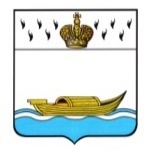 АДМИНИСТРАЦИЯВышневолоцкого городского округаПостановлениеот 17.06.2020                                                                                                   № 258г. Вышний ВолочекО внесении изменений в составКонсультативного совета по вопросам межнациональных и межконфессиональных отношенийпри Главе Вышневолоцкогогородского округа В связи с кадровыми изменениями, руководствуясь Уставом Вышневолоцкого городского округа Тверской области, Положением о Консультативном совете по вопросам межнациональных и межконфессиональных отношений при Главе Вышневолоцкого городского округа, утвержденного постановлением Главы Вышневолоцкого городского округа от 19.03.2020 № 7-пг постановляю:1. Внести в состав Консультативного совета по вопросам межнациональных и межконфессиональных отношений при Главе Вышневолоцкого городского округа, утвержденный постановлением Главы Вышневолоцкого городского округа от 19.03.2020 №7-пг «О Консультативном совете по вопросам межнациональных и межконфессиональных отношений при Главе Вышневолоцкого городского округа», следующие изменения:1.1. исключить из членов Консультативного совета по вопросам межнациональных и межконфессиональных отношений при Главе Вышневолоцкого городского округа: Кондакову Наталью Евгеньевну - руководителя Управления образования администрации Вышневолоцкого городского округа;Носова Павла Александровича - оперуполномоченного отдела в Удомельском районе УФСБ России по Тверской области (по согласованию);1.2. включить в члены Консультативного совета по вопросам межнациональных и межконфессиональных отношений при Главе Вышневолоцкого городского округа:Аламанову Наталью Николаевну - руководителя Управления  образования администрации Вышневолоцкого городского округа;Леонтьева Дмитрия Владимировича - старшего оперуполномоченного отдела в Удомельском районе УФСБ России по Тверской области (по согласованию).2. Настоящее постановление вступает в силу со дня его опубликования.3. Настоящее постановление подлежит официальному опубликованию в газете «Вышневолоцкая правда» и размещению на официальном сайте муниципального образования Вышневолоцкий городской округ Тверской области в информационно-телекоммуникационной сети «Интернет».4. Контроль за исполнением настоящего постановления возложить на заместителя Главы Администрации Вышневолоцкого городского округа     Д.Г. Морозова.Глава Вышневолоцкого городского округа                                          Н.П. Рощина